Муниципальное дошкольное образовательное учреждениедетский сад № 13 «Звездочка»ПЕДАГОГИЧЕСКИЙ СОВЕТ № 3«ПРОЕКТНАЯ ДЕЯТЕЛЬНОСТЬ В ДОУ КАК УСЛОВИЕ ПОВЫШЕНИЯ КАЧЕСТВА ОБРАЗОВАНИЯ»Углич,Февраль 2020 Цель: повышение качества образовательного процесса в МДОУ детский сад № 13 «Звездочка» путем использования  технологии проектной деятельности с детьми.Задачи:проанализировать состояние работы педагогического коллектива по использованию технологии проектной деятельности с детьми в образовательном процессе ДОО;создать условия для развития творчества и профессиональной активности педагогов в овладении ими технологий проектной деятельности;повышать методический уровень педагогов через трансляцию ими собственного опыта;рекомендовать групповые проекты для участия в муниципальном конкурсе для педагогов дошкольных организаций «Мой лучший проект».Повестка педсовета:1. Актуальность проектной деятельности с воспитанниками ДОУ. Старший воспитатель2. Презентация групповых проектов. Воспитатели.3. Обсуждение результатов проектной деятельности педагогов. Работа с оценочными листами. Выдвижение групповых проектов на муниципальный конкурс. Заведующий МДОУ, старший воспитатель, педагоги.4. Принятие решения педагогического совета. Старший воспитатель.5. Рефлексия. Ход педагогического советаВводная частьСегодня мы будем разговаривать о результатах организованной в группах проектной деятельности. Цель педагогического совета - повышение качества образовательного процесса в ДОУ путем использования технологии проектной деятельности с детьми. Задачи нашей работы сегодня вы видите на текущем слайде. Мы должны будем проанализировать состояние работы педагогического коллектива по использованию технологии проектной деятельности с детьми в образовательном процессе детского сада и прийти к общему решению, какие групповые проекты примут участие в муниципальном конкурсе «Мой лучший проект». План нашей работы в ходе заседания педагогического совета представлен на слайде, познакомьтесь с ним, пожалуйста. Вначале педагогического совета мы в очередной раз актуализируем знания о технологии проектной деятельности.Второй этап нашей работы – презентация педагогами групповых проектов, коллективное обсуждение выступлений и работа с оценочными листами.Обсуждение текущих вопросов.Принятие решения педагогического совета.Рефлексия. Проектная деятельность подразумевает в основном коллективную работу. А для того, чтобы работа выполнялась качественно и быстро, коллектив должен быть сплоченным. Чтобы проверить, насколько мы друг друга чувствуем, сейчас все вместе выполним упражнение.Упражнение «Добрые слова по кругу»Цель: максимально прочувствовать каждого участника группы.Все педагоги берутся за руки, и каждый говорит какое-то слово, которое поможет работать коллективом дружно и слаженно (взаимопонимание, доброта, взаимовыручка, помощь и т. д.)Практическая часть1. Доклад «Актуальность проектной деятельности с воспитанниками ДОО» (Приложение 1)2. Презентация групповых проектов.3. Коллективное обсуждение выступлений, работа с оценочными листами.4. Обсуждение текущих вопросов:подготовка к муниципальному фестивалю «Радуга»,предложение посещения циркового представления,организация обучения педагогов по программе повышения квалификации по использованию STIAM-лаборатории;знакомство с планом работы на февраль 2020г.5. Принятие решения педагогического совета.Проект решения педагогического совета:Считать удовлетворительной работу коллектива по использованию технологии проектной деятельности с детьми в образовательном процессе.Активнее внедрять в образовательную деятельность с детьми технологию проектной деятельности. Ответственные: воспитатели, срок: постоянно.Рекомендовать к участию в муниципальном конкурсе «Мой лучший проект» следующие групповые проекты: ________________. Воспитателям ________________, старшему воспитателю подготовить соответствующую документацию до __________.6. РефлексияУважаемые коллеги, прошу Вас оценить проведенный педсовет, используя символы, и  аргументировать свой ответ (Приложение 2).красный смайлик - этот педсовет стал для меня рядовым, не оправдал мои ожидания;желтый смайлик – педсовет помог посмотреть на себя со стороны, оценить свою деятельность, соотнести ее с деятельностью коллег;зеленый смайлик - появилось желание в дальнейшем активно использовать проектную деятельность;оранжевый смайлик - педсовет помог лучше понять содержание проектной деятельности, появилось более ясное представление об организации проектной деятельности и представлении ее результатов.Приложение 1Актуальность проектной деятельности с воспитанниками ДООБагрова Наталия Владимировна,старший воспитательСовременные педагогические исследования показывают, что одной из главных проблем дошкольного образования является потеря живости, притягательности процесса познания. К сожалению, увеличивается число дошкольников, не желающих идти в школу; значительно снижается уровень положительной мотивации к занятиям и успеваемости детей. Сегодня очевидна необходимость существенных изменений в педагогической теории и практике дошкольных учреждений, совершенствования педагогических технологий, одним из методов которых является проектная деятельность.Метод проектной деятельности не является принципиально новым. Он был разработан в начале 20-го века французским психологом Джоном Дьюи. По его мнению, обучение должно строиться «на активной основе через целесообразную деятельность в соответствии с их личными интересами и личностными ценностями». Чтобы ребенок воспринимал действительно нужные ему знания, изучаемая проблема должна быть взята из реальной жизни и быть значимой, а ее решение должно требовать от него познавательной активности и умения использовать имеющиеся знания для получения новых.Этот метод актуален и эффективен, поскольку дает ребенку возможность экспериментировать, обобщать полученные знания, развивать творческие способности и коммуникативные навыки, тем самым позволяя ему адаптироваться к школе.Использование метода проекта в дошкольном образовательном учреждении как одного из методов интегрированного обучения дошкольников, позволяет значительно повысить самостоятельную активность детей, развить творческое мышление, умение детей самостоятельно, разными способами находить информацию об интересующем предмете или явлении и использовать эти знания для создания объектов действительности. Кроме того, проектная деятельность позволяет образовательной системе ДОУ стать открытой для активного участия в ней родителей – а это одно из актуальных требований. В ходе консультации, предшествующей педагогическому совету, мы рассматривали содержание проектной деятельности и современные подходы к ее организации. Считаю важным сегодня повторить некоторые моменты. Итак, вспомним, что такое «проект» и что такое «метод проектов».Проект – это специально организованный взрослым и выполняемый детьми комплекс действий, завершающийся созданием творческих работ. Метод проектов - система обучения, при которой дети приобретают знания в процессе планирования и выполнения постоянно усложняющихся практических заданий – проектов. Метод - это путь в определенной деятельности, следование которому приводит к получению необходимого результата. Метод проектов предполагает решение воспитанниками какой-то проблемы. Из этого вытекает представление о проекте как о комплексе действий по реализации значимой для ребенка проблемы на основе общего интереса, соучастия в творческой деятельности, завершающейся реальным, практическим результатом.Метод проектов – это педагогическая технология, стержнем которой является самостоятельная деятельность детей – исследовательская, познавательная, продуктивная, в процессе которой ребёнок познаёт окружающий мир и воплощает новые знания в реальные продукты. «Все, что я познаю, я знаю, для чего это мне надо и где, и как я могу эти знания применить» - вот основной тезис современного понимания метода проектов.В методической литературе технологическая проработка проекта описывается формулой «пяти П»: проблема – проектирование - поиск информации – продукт - презентация.Преимущества:1. Проектная деятельность используется в сочетании с другими программами обучения и воспитания детей в детском саду.2. Проектная деятельность как одна из технологий интегрированного обучения дошкольников основывается на интересах детей, предполагает самостоятельную активность воспитанников. Только действуя самостоятельно, дети учатся разными способами находить информацию об интересующем их предмете или явлении и использовать эти знания для создания новых объектов деятельности.Сущность метода проекта заключается в стимулировании интереса детей к определенным проблемам, для решения которых необходимо владеть знаниями и через проектную деятельность показать применение этих знаний на практике. Это позволяет рассматривать данный метод как инновацию в дошкольном образовании, деятельность между педагогом и дошкольниками будет носить характер сотрудничества, где участие могут принимать и другие субъекты образовательного процесса, например, родители. При этом рекомендуется на всех этапах проекта информировать родителей о содержании проектной деятельности, в которой участвует их ребёнок с той целью, чтобы родители имели возможность   всячески содействовать своему ребёнку, помогать педагогу.Приложение 2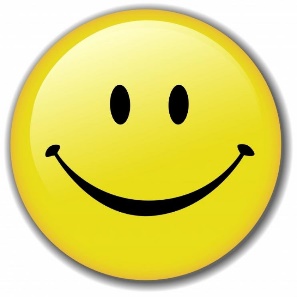 